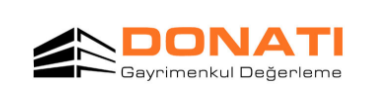 DONATI GAYRİMENKUL DEĞERLEME A.Ş.KİŞİSEL VERİLERİN KORUNMASI VE İŞLENMESİ POLİTİKASIPOLİTİKA HAKKINDA6698 Sayılı Kişisel Verilerin Korunması Kanunu (“Kanun”) 7 Nisan 2016 tarihinde yürürlüğe girmiş olup “kimliği belirli veya belirlenebilir gerçek kişilere ilişkin her türlü bilginin işlenmesine ilişkin düzenlemeleri içermektedir. İşbu Donatı Gayrimenkul Değerleme A.Ş. Kişisel Verilerin Korunması ve İşlenmesi Politikası (“Politika”), Donatı Gayrimenkul Değerleme A.Ş. (“Şirket”) tarafından aşağıda listeli kategorilerde yer alan gerçek kişilere ait kişisel verilerin Kanun kapsamında işlenmesine ilişkin Şirket’in beyan ve açıklamalarını içermektedir. Bu kapsamda Politika’nın uygulama alanı, aşağıdaki veri sahiplerine ait kişisel verilerin işlenme süreçleridir: Gayrimenkulü Gösterecek KişiGayrimenkul SahibiKiraya VerenMimarlar Odası GörevlisiGenel MüdürSertifika Kuruluşu YetkilisiŞantiye ŞefiEnerji Kimlik Belgesi DüzenleyenMuhtarYapı MüteahhidiTedarikçiKamu Görevlisi/DoktorEmsal Bilgisi Veren KişiKamu GörevlisiAile Bireyleri ve YakınlarıTapu Müdürlüğü GörevlisiÜrün veya Hizmet Alan Kişi Yetkilisi/ÇalışanıVekilEmlakçıKredi Talep Eden KişiÖnceki Gayrimenkul SahibiReferans KişiKamu Görevlisi/Belediye ÇalışanıProje MimarıYönetim Kurulu ÜyesiÇalışanHissedar/OrtakTedarikçi ÇalışanıTedarikçi YetkilisiÜrün veya Hizmet Alan KişiKiraya Veren TemsilcisiProje Teknik Uygulama SorumlusuÇalışan AdayıBu Politika, değişen şartlara ve mevzuata uyum sağlamak amacıyla zaman zaman güncellenebilecektir. KİŞİSEL VERİLERİN İŞLENMESİNE İLİŞKİN İLKELERKanun’un 4. maddesi uyarınca veri sorumlusu konumundaki Şirket, kişisel verilerin işlenmesinde aşağıdaki ilkelere uygun hareket etmektedir:Hukuka ve dürüstlük kurallarına uyum: Kişisel veriler, hukuka ve dürüstlük kurallarına uygun bir şekilde işlenmektedir. Bu doğrultuda veri sorumlusu olarak Şirket, her türlü kişisel veri işleme süreçlerinde yürürlükte bulunan mevzuata uygun hareket etmekte ve dürüstlük kurallarına uymaktadır.Doğruluk ve güncellik:Veri sorumluları, işledikleri kişisel verilerin doğru ve güncel olmasını sağlamak üzere gerekli süreçleri kurgulamalıdır. Bu doğrultuda Şirket, veri sahiplerinin verilerini güncellemesi için olanak sağlamakta ve verilerin veri tabanlarına doğru bir şekilde aktarımını temin için gerekli önlemleri almaktadır. Belirli, açık ve meşru amaçlar için işleme:Veri sorumluları, Kanun kapsamındaki aydınlatma yükümlülükleri doğrultusunda veri sahiplerini kişisel verilerin işlenme amaçları ile ilgili bilgilendirmekle yükümlüdür. Bu doğrultuda veri sorumlusu konumundaki Şirket, veri işleme faaliyetlerini belirli ve meşru amaçlarla sınırlı tutmakta ve söz konusu amaçlara ilişkin olarak veri sahiplerini aydınlatma metinleri kapsamında açık bir şekilde bilgilendirmektedir. İşlendikleri amaçla bağlantılı, sınırlı ve ölçülü olma:Şirket tarafından kişisel veriler, temin edildikleri sırada veri sahibine bildirilen amaç için gerektiği ölçüde, bu amaçla bağlantılı ve sınırlı olarak işlenmektedir. İlgili mevzuatta öngörülen veya ilgili amaç için gerekli olan süre kadar muhafaza edilme:Veriler, yürürlükte bulunan mevzuat kapsamında belli bir süre belirlendiği takdirde bu süre boyunca muhafaza edilmektedir. Mevzuatta bu şekilde bir süre belirlenmediği takdirde ise veri kullanım amacı ve şirket prosedürleri göz önünde tutularak makul saklama süreleri belirlenmekte ve veriler bu süre ile sınırlı şekilde saklanmaktadır. Bahsi geçen sürelerin sona ermesini takiben ise veriler, şirket prosedürleri doğrultusunda silinmekte, yok edilmekte veya anonim hale getirilmektedir.  ŞİRKET TARAFINDAN KİŞİSEL VERİLERİN İŞLENME AMAÇLARI   Kanun’un 5 ve 6. maddeleri, kişisel verilerin ve özel nitelikli kişisel verilerin işlenmesine yönelik şartları ortaya koymaktadır. Özel nitelikli kişisel veriler, Kanun’da sınırlı bir şekilde sayılmış olup; kişilerin ırkı, etnik kökeni, siyasi düşüncesi, felsefi inancı, dini, mezhebi veya diğer inançları, kılık ve kıyafeti, dernek, vakıf ya da sendika üyeliği, sağlığı, cinsel hayatı, ceza mahkûmiyeti ve güvenlik tedbirleriyle ilgili verileri ile biyometrik ve genetik verilerini içermektedir. Kanun’un 5. maddesi özel nitelikli olmayan kişisel verilerin işlenme şartlarını belirlerken, özel nitelikli verilerin işlenme şartları 6. maddede düzenlenmiştir. Bahsi geçen maddelere göre özel nitelikli olmayan kişisel veriler aşağıdaki hallerde işlenebilecektir:Veri sahibinin açık rızasının bulunması. Veri işlemenin kanunlarda açıkça öngörülmesi.Fiili imkânsızlık nedeniyle rızasını açıklayamayacak durumda bulunan veya rızasına hukuki geçerlilik tanınmayan kişinin kendisinin ya da bir başkasının hayatı veya beden bütünlüğünün korunması için ilgili verilerin işlenmesinin zorunlu olması.Bir sözleşmenin kurulması veya ifasıyla doğrudan doğruya ilgili olması kaydıyla, sözleşmenin taraflarına ait kişisel verilerin işlenmesinin gerekli olması.Veri sorumlusunun hukuki yükümlülüğünü yerine getirebilmesi için veri işlemenin zorunlu olması.Kişisel verilerin ilgili kişinin kendisi tarafından alenileştirilmiş olması.Bir hakkın tesisi, kullanılması veya korunması için veri işlemenin zorunlu olması.İlgili kişinin temel hak ve özgürlüklerine zarar vermemek kaydıyla, veri sorumlusunun meşru menfaatleri için veri işlenmesinin zorunlu olması. Özel nitelikli kişisel veriler ise, aşağıda öngörülen şartlara tabi şekilde işlenebilecektir: Veri sahibinin açık rızasının bulunması. Sağlık ve cinsel hayata ilişkin veriler dışındaki özel nitelikli kişisel veriler (kişilerin ırkı, etnik kökeni, siyasi düşüncesi, felsefi inancı, dini, mezhebi veya diğer inançları, kılık ve kıyafeti, dernek, vakıf ya da sendika üyeliği, ceza mahkûmiyeti ve güvenlik tedbirleriyle ilgili verileri ile biyometrik ve genetik verileri) açısından işlemenin kanunlarda öngörülmesi. Sağlık ve cinsel hayata ilişkin veriler açısından kamu sağlığının korunması, koruyucu hekimlik, tıbbı teşhis, tedavi ve bakım hizmetlerinin yürütülmesi, sağlık hizmetleri ile finansmanının planlanması ve yönetimi amacıyla, sır saklama yükümlülüğü altında bulunan kişiler veya yetkili kurum ve kuruluşlar tarafından işlenmesi. Bu kapsamda Şirket tarafından Ek-1’de belirtilen kategorilerde yer alan gerçek kişilere ilişkin kişisel veriler aşağıdaki amaçlarla işlenmektedir: Acil Durum Yönetimi Süreçlerinin YönetimiBilgi Güvenliği Süreçlerinin YürütülmesiÇalışan Adayı / Stajyer / Öğrenci Seçme ve Yerleştirme Süreçlerinin YürütülmesiÇalışan Adaylarının Başvuru Sürecinin YürütülmesiÇalışanlar İçin İş Akdi ve Mevzuattan Kaynaklı Yükümlülüklerin Yerine GetirilmesiÇalışanlar için Yan Haklar Menfaatler Süreçlerinin YürütülmesiÇalışanlara Dair Sigorta Süreçlerinin Yürütülmesi Denetim/Etik Faaliyetlerin YürütülmesiAraç tamir işlemlerinin gerçekleştirilmesiBeyanname Süreçlerine Yönelik İşlemlerin GerçekleştirilmesiÇalışanın Gerçekleştirdiği Masraflara Yönelik İşlemlerin GerçekleştirilmesiÇalışanların Giriş Çıkış Kayıtlarının TutulmasıDeğerleme Faaliyetinin GerçekleştirilmesiDeğerleme Hizmetine Yönelik Teklif Sürecinin YönetilmesiE-posta adresinin temini işlemlerinin gerçekleştirilmesiGSM Hat Temini  İşlemlerinin GerçekleştirilmesiHukuki uyuşmazlıkların giderilmesiİmza yetkilendirmesi ve bu yetkilendirmeye dayalı işlemlerin gerçekleştirilmesiMobil İmza Temini Süreçlerinin YürütülmesiÖzel sağlık sigortası hakkından yararlanmasıŞirket Araçlarının Şahsi Kullanımlarının Tespiti ile Bu Duruma Yönelik Ödeme veya Mahsup İşlemlerinin GerçekleştirilmesiŞirket Faaliyetlerinde Kullanılacak Kredi Kartlarının Temini İşlemlerinin GerçekleştirilmesiŞirket ile ilişki içerisinde olan ilgili kişilerin hukuki, teknik ve ticari-iş güvenliğinin temin edilmesi Şirketin Kullanımı için Taşınmaz Kiralanması Süreçlerinin YönetilmesiTeminat Süreçlerinin YürütülmesiTeslim edilen eşyaların zimmet durumunun kayıt altına alınmasıEğitim Faaliyetlerinin YürütülmesiErişim Yetkilerinim YürütülmesiFaaliyetlerin Mevzuata Uygun YürütülmesiFinans ve Muhasebe İşlerinin YürütülmesiFiziksel Mekan Güvenliğinin TanımıGörevlendirme Süreçlerinin YürütülmesiHukuk İşleminin Takibi ve Yürütülmesiİç Denetim/Sorgulama/İstihbarat Faaliyetinin Yürütülmesiİletişim Faaliyetlerinin Yürütülmesiİnsan Kaynakları Süreçlerinin Yürütülmesiİş Faaliyetlerinin Yürütülmesi / Denetimiİş Faaliyetlerinin Yürütülmesi/Denetimiİş Sağlığı / Güvenliği Faaliyetlerinin Yürütülmesiİş Sürekliliğinin Sağlanması Faaliyetlerinin YürütülmesiMal / Hizmet Satın Alım Süreçlerinin YürütülmesiMal / Hizmet Satış Sonrası Destek Hizmetlerinin YürütülmesiMal / Hizmet Satış Süreçlerinin YürütülmesiMal / Hizmet Üretim ve Operasyon Süreçlerinin YürütülmesiMüşteri İlişkileri Yönetimi Süreçlerinin YürütülmesiSaklama ve Arşiv Faaliyetlerinin YürütülmesiSözleşme Süreçlerinin YürütülmesiTalep / Şikayetleri TakibiTaşınır Mal ve Kaynakların Güvenliğinin TeminiTedarik Zinciri Yönetimi Süreçlerinin YürütülmesiÜcret Politikasının YürütülmesiVeri Sorumlusu Operasyonlarının Güvenliğinin TeminiVeri Sorumlusu Operasyonlarının Güvenliğinin YürütülmesiYetkili Kişi, Kurum ve Kuruluşlara Bilgi VerilmesiZiyaretçi Kayıtlarının Oluşturulması Ve TakibiŞİRKET TARAFINDAN KİŞİSEL VERİLERİN AKTARILMASIAktarıma ilişkin Genel ŞartlarKanun’un 8. maddesi, kişisel verilerin aktarımı ile ilgili olarak verinin özel nitelikli kişisel veri olup olmadığına göre bir ayrıma gitmiştir. Bahsi geçen maddeye göre özel nitelikli olmayan kişisel veriler, yukarıda Bölüm 2’de belirtilen işleme şartlarından birinin varlığı halinde üçüncü kişilere aktarılabilecektir. Bu doğrultuda kişisel veriler;Veri sahibinin açık rızasının bulunması,Veri işlemenin kanunlarda açıkça öngörülmesi,Fiili imkânsızlık nedeniyle rızasını açıklayamayacak durumda bulunan veya rızasına hukuki geçerlilik tanınmayan kişinin kendisinin ya da bir başkasının hayatı veya beden bütünlüğünün korunması için ilgili verilerin işlenmesinin zorunlu olması,Bir sözleşmenin kurulması veya ifasıyla doğrudan doğruya ilgili olması kaydıyla, sözleşmenin taraflarına ait kişisel verilerin işlenmesinin gerekli olması,Veri sorumlusunun hukuki yükümlülüğünü yerine getirebilmesi için veri işlemenin zorunlu olması,Kişisel verilerin ilgili kişinin kendisi tarafından alenileştirilmiş olması,Bir hakkın tesisi, kullanılması veya korunması için veri işlemenin zorunlu olması,İlgili kişinin temel hak ve özgürlüklerine zarar vermemek kaydıyla, veri sorumlusunun meşru menfaatleri için veri işlenmesinin zorunlu olması,hallerinde Şirket tarafından tüzel kişilikleri dışındaki kişilerle paylaşılabilmektedir.8. madde, özel nitelikli kişisel veriler açısından da Bölüm 2’de belirtilen işleme şartlarına atıf yapmış, ancak aktarım için ayrıca yeterli önlemlerin alınmış olmasını öngörmüştür. Buna göre Şirket tarafından özel nitelikli kişisel veriler,Sağlık ve cinsel hayata ilişkin veriler dışındaki özel nitelikli kişisel veriler (kişilerin ırkı, etnik kökeni, siyasi düşüncesi, felsefi inancı, dini, mezhebi veya diğer inançları, kılık ve kıyafeti, dernek, vakıf ya da sendika üyeliği, ceza mahkûmiyeti ve güvenlik tedbirleriyle ilgili verileri ile biyometrik ve genetik verileri) açısından işlemenin kanunlarda öngörülmesi ve Sağlık ve cinsel hayata ilişkin veriler açısından kamu sağlığının korunması, koruyucu hekimlik, tıbbı teşhis, tedavi ve bakım hizmetlerinin yürütülmesi, sağlık hizmetleri ile finansmanının planlanması ve yönetimi amacıyla, sır saklama yükümlülüğü altında bulunan kişiler veya yetkili kurum ve kuruluşlar tarafından işlenmesi amaçlarına tabi olarak, her halükarda yeterli önlemlerin alınması sonrasında üçüncü kişilerle paylaşılmaktadır. Yurtdışına AktarımŞirket tarafından kişisel veriler yurtdışına;Veri sahibinin açık rızasının bulunması halinde veya Veri sahibinin açık rızası bulunmadığı ancak yukarıda belirtilen diğer şartlardan bir veya birkaçının karşılandığı hallerde;Verilerin aktarıldığı ülkede yeterli koruma bulunması veVerilerin aktarıldığı ülkede yeterli koruma bulunmaması durumunda ilgili Şirket’nin ilgili yabancı ülkedeki veri sorumlusu ile birlikte yeterli korumayı yazılı olarak taahhüt etmesi ve Kişisel Verileri Koruma Kurulu’nun izninin alınması kaydı ileaktarılabilmektedir. Şirket Tarafından Aktarım Yapılan Taraflar Yukarıdaki şartlar kapsamında Şirket tarafından kişisel veriler, aşağıdaki taraflara aktarılmaktadır: Şirketimizin hizmet aldığı hukuk bürosuŞirketimizin hizmet aldığı sigorta şirketiYetkili kamu kurum ve kuruluşlarıŞirketimizin hizmet aldığı banka ve finans kuruluşlarıŞirketimizin hizmet aldığı mali müşavirŞirketimizin hizmet aldığı bağımsız denetçiMüşteriŞirketimizin hizmet aldığı iş sağlığı ve güvenliği eğitimi veren firmaŞirketimizin hizmet aldığı mobil imza sağlayıcı firmaŞirketimizin hizmet aldığı araç tamir şirketiŞirketimizin hizmet aldığı bilgi işlem firmasıŞirketimizin hizmet aldığı GSM operatörüŞirketimizin hizmet aldığı arşiv firmasıŞirketimizin hizmet aldığı kargo firmasıŞirketimizin hizmet aldığı güvenlik alarmları firmasıŞirketimizin hizmet aldığı web sitesi yönetimi firmasıTicaret OdalarıŞİRKET TARAFINDAN İŞLENEN KİŞİSEL VERİLERŞirket tarafından işlenen kişisel verilerin kategorizasyonu Ek-1 kapsamında yer almaktadır. ŞİRKET TARAFINDAN KİŞİSEL VERİLERİN İŞLENMESİ USULÜ Şirket, Kanun’da öngörüldüğü şekilde, kişisel verilerin elde edilmesi sırasında kişisel veri sahiplerine veri sorumlusu olarak kişisel verileri hangi amaçla işlediği, işlenen kişisel verileri kime ve hangi amaçlarla aktarabileceği, kişisel veri toplama yöntem ve hukuki sebebi ile veri sahibinin hakları konusunda bilgilendirme yapmaktadır. Herhangi bir süreç, Kanun uyarınca açık rıza alınmasını gerekli kıldığı takdirde, Şirket tarafından yukarıda bahsi geçen bilgilendirmenin yapılması sonrasında veri sahiplerinden açık rızaları alınmaktadır. ŞİRKET TARAFINDAN KİŞİSEL VERİLERİN SAKLANMA SÜRELERİNİN TESPİTİŞirket, kişisel verilerin saklanma sürelerini belirlerken yürürlükte bulunan mevzuatı ve süreç konusu verilerin işlenme amaçlarını göz önünde tutarak belirleme yapmaktadır. Şirket, saklama sürelerini her halükârda yasal yükümlülükleri ve ilgili zamanaşımı süreleri ışığında tespit etmektedir. Veri işleme amacının ortadan kalkması halinde, verilerin tutulmasına olanak sağlayan başka bir hukuki sebep veya dayanak bulunmadığı sürece veriler silinmekte, yok edilmekte veya anonim hale getirilmektedir. VERİ SAHİPLERİNİN HAKLARI VE BU HAKLARIN KULLANILMASIVeri Sahiplerinin HaklarıKanun’un 11. maddesine göre kişisel veri sahipleri veri sorumlusuna karşı aşağıdaki haklara sahiptir: Kendisi ile ilgili kişisel veri işlenip işlenmediğini öğrenme.Kendisi ile ilgili kişisel veri işlenmişse buna ilişkin bilgi talep etme.Kişisel verilerin işlenme amacını ve bunların amacına uygun kullanılıp kullanılmadığını öğrenme. Yurt içinde veya yurt dışında kişisel verilerin aktarıldığı üçüncü kişileri bilme. Kişisel verilerin eksik veya yanlış işlenmiş olması hâlinde bunların düzeltilmesini isteme.İlgili mevzuatta öngörülen şartlar çerçevesinde kişisel verilerin silinmesini veya yok edilmesini isteme.Düzeltme, silme ve yok etme talepleri neticesinde yapılan işlemlerin, kişisel verilerin aktarıldığı üçüncü kişilere bildirilmesini isteme. İşlenen verilerin münhasıran otomatik sistemler vasıtasıyla analiz edilmesi suretiyle kişinin kendisi aleyhine bir sonucun ortaya çıkmasına itiraz etme. Kişisel verilerin kanuna aykırı olarak işlenmesi sebebiyle zarara uğraması hâlinde zararın giderilmesini talep etme.Kanun’un 28. maddesinin 2. fıkrası veri sahiplerinin talep hakkı bulunmayan halleri sıralamış olup bu kapsamda;Kişisel veri işlemenin suç işlenmesinin önlenmesi veya suç soruşturması için gerekli olması,İlgili kişinin kendisi tarafından alenileştirilmiş kişisel verilerin işlenmesi,Kişisel veri işlemenin kanunun verdiği yetkiye dayanılarak görevli ve yetkili kamu kurum ve kuruluşları ile kamu kurumu niteliğindeki meslek kuruluşlarınca, denetleme veya düzenleme görevlerinin yürütülmesi ile disiplin soruşturma veya kovuşturması için gerekli olması,Kişisel veri işlemenin bütçe, vergi ve mali konulara ilişkin olarak Devletin ekonomik ve mali çıkarlarının korunması için gerekli olması,hallerinde verilere yönelik olarak yukarıda belirlenen haklar kullanılamayacaktır. Kanun’un 28. maddesinin 1. fıkrasına göre ise aşağıdaki durumlarda veriler Kanun kapsamı dışında olacağından, veri sahiplerinin talepleri bu veriler bakımından da işleme alınmayacaktır: Kişisel verilerin, üçüncü kişilere verilmemek ve veri güvenliğine ilişkin yükümlülüklere uyulmak kaydıyla gerçek kişiler tarafından tamamen kendisiyle veya aynı konutta yaşayan aile fertleriyle ilgili faaliyetler kapsamında işlenmesi.Kişisel verilerin resmi istatistik ile anonim hâle getirilmek suretiyle araştırma, planlama ve istatistik gibi amaçlarla işlenmesi.Kişisel verilerin millî savunmayı, millî güvenliği, kamu güvenliğini, kamu düzenini, ekonomik güvenliği, özel hayatın gizliliğini veya kişilik haklarını ihlal etmemek ya da suç teşkil etmemek kaydıyla, sanat, tarih, edebiyat veya bilimsel amaçlarla ya da ifade özgürlüğü kapsamında işlenmesi.Kişisel verilerin millî savunmayı, millî güvenliği, kamu güvenliğini, kamu düzenini veya ekonomik güvenliği sağlamaya yönelik olarak kanunla görev ve yetki verilmiş kamu kurum ve kuruluşları tarafından yürütülen önleyici, koruyucu ve istihbari faaliyetler kapsamında işlenmesi.Kişisel verilerin soruşturma, kovuşturma, yargılama veya infaz işlemlerine ilişkin olarak yargı makamları veya infaz mercileri tarafından işlenmesi.Veri Sahipleri Tarafından Hakların Kullanılması Veri sahipleri, yukarıda bahsi geçen hakları kullanmak için http://www.donati.com.tr/SFolder/ckeditor/files/Ki%C5%9Fisel-Verilerin-Korunmas%C4%B1-Politikas%C4%B1.pdf linkinde yer alan “Kişisel Veri Sahibi Tarafından Veri Sorumlusuna Yapılacak Başvurulara ilişkin Form”u kullanabileceklerdir. Başvurular, ilgili veri sahibinin kimliğini tespit edecek belgelerle birlikte, aşağıdaki yöntemlerden biri ile gerçekleştirilecektir: Formun doldurularak ıslak imzalı kopyasının elden veya noter aracılığı ile Abdurrahman Nafiz Gürman Mah. Turunçlu Sok. No:25/5 Güngören/İstanbul adresine iletilmesi,Formun 5070 sayılı Elektronik İmza Kanunu kapsamında düzenlenen güvenli elektronik imza ile imzalanarak donatigayrimenkul@hs01.kep.tr adresine kayıtlı elektronik posta ile gönderilmesi veyaVeri Sorumlusuna Başvuru Usul ve Esasları Hakkında Tebliğ’de öngörülen bir yöntemle gerçekleştirilmesi. Şirket, Kanun’da öngörülmüş sınırlar çerçevesinde söz konusu hakları kullanmak isteyen veri sahiplerine, yine Kanun’da öngörülen şekilde azami otuz gün içerisinde cevap vermektedir. Kişisel veri sahipleri adına üçüncü kişilerin başvuru talebinde bulunabilmesi için veri sahibi tarafından başvuruda bulunacak kişi adına noter kanalıyla düzenlenmiş özel vekâletname bulunmalıdır.Veri sahibi başvuruları kural olarak ücretsiz olarak işleme alınmakla birlikte, Veri Sorumlusuna Başvuru Usul ve Esasları Hakkında Tebliğ’in 7. maddesi çerçevesinde başvuruya yazılı olarak cevap verilecekse, on sayfaya kadar ücret alınmayacak, on sayfanın üzerindeki her bir sayfa içinse 1,00.-TL ücret alınacaktır. Eğer başvuruya verilecek cevap, CD, flash bellek gibi bir kayıt ortamında verilecekse bu halde talep edilecek ücret, kayıt ortamının maliyetini geçmeyecektir.Şirket, başvuruda bulunan kişinin kişisel veri sahibi olup olmadığını tespit etmek adına ilgili kişiden bilgi talep edebilir ve/veya başvuruda belirtilen hususları netleştirmek adına, kişisel veri sahibine başvurusu ile ilgili soru yöneltebilir.ŞİRKET TARAFINDAN KİŞİSEL VERİLERİN KORUNMASIŞirket, kişisel verilerin güvenliğini sağlamak adına yetkisiz erişim risklerini, kaza ile veri kayıplarını, verilerin kasti silinmesini veya zarar görmesini engelleyecek makul teknik ve idari önlemleri almaktadır. Bu kapsamda Şirket tarafından alınan teknik ve idari tedbirler aşağıdaki gibidir.Ağ güvenliği ve uygulama güvenliği sağlanmaktadır.Ağ yoluyla kişisel veri aktarımlarında kapalı sistem ağ kullanılmaktadır.Anahtar yönetimi uygulanmaktadır.Bilgi teknolojileri sistemleri tedarik, gelistirme ve bakımı kapsamındaki güvenlik önlemleri alınmaktadır.Bulutta depolanan kişisel verilerin güvenliği sağlanmaktadır.Çalışanlar için veri güvenliği hükümleri içeren disiplin düzenlemeleri mevcuttur.Çalışanlar için veri güvenliği konusunda belli aralıklarla eğitim ve farkındalık çalışmaları yapılmaktadır.Çalışanlar için yetki matrisi oluşturulmuştur.Erişim logları düzenli olarak tutulmaktadır.Erişim, bilgi güvenliği, kullanım, saklama ve imha konularında kurumsal politikalar hazırlanmış ve uygulamaya başlanmıştır.Gizlilik taahhütnameleri yapılmaktadır.Görev değişikliği olan ya da işten ayrılan çalışanların bu alandaki yetkileri kaldırılmaktadır.Güncel anti-virüs sistemleri kullanılmaktadır.Güvenlik duvarları kullanılmaktadır.İmzalanan sözleşmeler veri güvenliği hükümleri içermektedir.Kişisel veri güvenliği politika ve prosedürleri belirlenmiştir.Kişisel veri güvenliği sorunları hızlı bir şekilde raporlanmaktadır.Kişisel veri güvenliğinin takibi yapılmaktadır.Kişisel veri içeren fiziksel ortamlara giriş çıkışlarla ilgili gerekli güvenlik önlemleri alınmaktadır.Kişisel veri içeren fiziksel ortamların dış risklere (yangın, sel vb.) karşı güvenliği sağlanmaktadır.Kişisel veri içeren ortamların güvenliği sağlanmaktadır.Kişisel veriler mümkün olduğunca azaltılmaktadır.Kişisel veriler yedeklenmekte ve yedeklenen kişisel verilerin güvenliği de sağlanmaktadır.Kullanıcı hesap yönetimi ve yetki kontrol sistemi uygulanmakta olup bunların takibi de yapılmaktadır.Kurum içi periyodik ve/veya rastgele denetimler yapılmakta ve yaptırılmaktadır.Log kayıtları kullanıcı müdahalesi olmayacak şekilde tutulmaktadır.Mevcut risk ve tehditler belirlenmiştir.Özel nitelikli kişisel veri güvenliğine yönelik protokol ve prosedürler belirlenmiş ve uygulanmaktadır.Özel nitelikli kişisel veriler için güvenli şifreleme / kriptografik anahtarlar kullanılmakta ve farklı birimlerce yönetilmektedir.Saldırı tespit ve önleme sistemleri kullanılmaktadır.Siber güvenlik önlemleri alınmış olup uygulanması sürekli takip edilmektedir.Şifreleme yapılmaktadır.Taşınabilir bellek, CD, DVD ortamında aktarılan özel nitelikli kişiler veriler şifrelenerek aktarılmaktadır.Veri işleyen hizmet sağlayıcılarının veri güvenliği konusunda belli aralıklarla denetimi sağlanmaktadır.Veri işleyen hizmet sağlayıcılarının, veri güvenliği konusunda farkındalığı sağlanmaktadır.Veri kaybı önleme yazılımları kullanılmaktadır.DONTI GAYRİMENKUL DEĞERLEME A.Ş. KAMERA KAYIT SİSTEMLERİAYDINLATMA METNİİşbu Aydınlatma Metni, 6698 sayılı Kişisel Verilerin Korunması Kanunu (“Kanun”) uyarınca, Donatı Gayrimenkul Değerleme A.Ş. (“Şirket”) nezdinde kullanılan kamera kayıt sistemleri vasıtasıyla toplanan kişisel verilerinin işlenmesine ilişkin usul ve esaslara ilişkin olarak veri sahiplerinin aydınlatılması amacı ile kaleme alınmıştır. Kişisel Verilerin İşlenme AmacıToplanan kişisel veriler, Kanun’un 5. maddesinde belirtilen kişisel veri işleme şartları çerçevesinde ve;Acil Durum Yönetimi Süreçlerinin YönetimiHukuki uyuşmazlıkların giderilmesiŞirket ile ilişki içerisinde olan ilgili kişilerin hukuki, teknik ve ticari-iş güvenliğinin temin edilmesi Fiziksel Mekan Güvenliğinin Tanımıİç Denetim/Sorgulama/İstihbarat Faaliyetinin YürütülmesiTaşınır Mal ve Kaynakların Güvenliğinin Temini acil durum süreçlerinin yürütülmesi amacıyla işlenmektedir. İşlenen kişisel verileriniz, aşağıdaki gibidir.Kişisel Verilerin Aktarılabileceği Taraflar ve Aktarım AmacıToplanan kişisel veriler, Kanun’un 8. ve 9. maddelerinde belirtilen kişisel veri işleme şartları ve amaçları çerçevesinde, talep üzerine yetkili kamu kurum ve kuruluşları ile paylaşılabilecektir.     Kişisel Veri Toplamanın Yöntemi ve Hukuki SebebiKişisel verileriniz Şirket’in tesislerinde yer alan kameralar vasıtasıyla toplanmaktadır. Kişisel verileriniz 6698 sayılı Kanun’un 5. maddesinde yer alan ‘İlgili kişinin temel hak ve özgürlüklerine zarar vermemek kaydıyla, veri sorumlusunun meşru menfaatleri için veri işlenmesinin zorunlu olması’’ hukuki sebebine dayanarak işlenmekte ve aktarılmaktadır.Veri Sahiplerinin Hakları ve Bu Hakların KullanılmasıKanunun “ilgili kişinin haklarını düzenleyen” 11. maddesi kapsamındaki taleplerinizi, Donatı Gayrimenkul Değerleme A.Ş’nin Abdurrahman Nafiz Gürman Mah. Turunçlu Sok. No:25/5 Güngören/İstanbul adresine yazılı olarak elden teslim edebilir, noter kanalıyla veyahut da “Veri Sorumlusuna Başvuru Usul ve Esasları Hakkında Tebliğe” göre belirlenen yöntemlerle gönderebilir veya donatigayrimenkul@hs01.kep.tr adresine güvenlik elektronik imzalı olarak iletebilirsiniz.Ek-1: Veri Kategorizasyonu Ek-1: Veri Kategorizasyonu Ek-1: Veri Kategorizasyonu Veri KategorisiKişisel Veri Kategorizasyonu Açıklamaİlgili Kişisel Veri Kategorizasyonu İçerisine Giren Kişisel Veri Tipleri Kimlik VerisiKimliği belirli veya belirlenebilir bir gerçek kişiye ait olduğu açık olan ve veri kayıt sistemi içerisinde yer alan, ehliyet, nüfus cüzdanı, ikametgâh, pasaport, avukatlık kimliği, evlilik cüzdanı gibi dokümanlarda yer alan bilgiler TCKN, pasaport no., nüfus cüzdanı seri no., ad-soyad, fotoğraf, doğum yeri, doğum tarihi, yaş, nüfusa kayıtlı olduğu yer, vukuatlı nüfus cüzdanı örneği İletişim VerisiKimliği belirli veya belirlenebilir bir gerçek kişiye ait olduğu açık olan ve veri kayıt sistemi içerisinde yer alan, kişiyle iletişim kurulması amacıyla kullanılan bilgiler E-mail adresi, telefon numarası, cep telefonu numarası, 
adres v.b.Lokasyon VerisiKimliği belirli veya belirlenebilir bir gerçek kişiye ait olduğu açık olan ve veri kayıt sistemi içerisinde yer alan, kişinin bulunduğu yerin konumuna dair verilerKonum bilgisi vb.Özlük VerisiKimliği belirli veya belirlenebilir bir gerçek kişiye ait olduğu açık olan ve veri kayıt sistemi içerisinde yer alan, çalışanların özlük haklarının oluşmasına temel olan kişisel verilerKanunen özlük dosyasına girmesi gereken her türlü bilgi ve belge (örn. Maaş miktarı, SGK pirimleri, bordrolar v.b.) Müşteri İşlem VerisiKimliği belirli veya belirlenebilir bir gerçek kişiye ait olduğu açık olan ve veri kayıt sistemi içerisinde yer alan, ürün ve hizmetlerimizden faydalanan müşteriler tarafından gerçekleştirilen her türlü işleme ilişkin bilgilerTalep ve talimatlar, sipariş ve sepet bilgileri, v.b.Fiziksel Mekan Güvenliği VerisiKimliği belirli veya belirlenebilir bir gerçek kişiye ait olduğu açık olan ve veri kayıt sistemi içerisinde yer alan, fiziksel mekan güvenliğine ilişkin olarak işlenen kişisel verilerGiriş çıkış kayıtları vb.İşlem Güvenliği VerisiKimliği belirli veya belirlenebilir bir gerçek kişiye ait olduğu açık olan ve veri kayıt sistemi içerisinde yer alan, teknik, idari, hukuki ve ticari güvenliğin sağlanması için işlenen kişisel verilerLog kayıtları, IP bilgisi, kimlik doğrulama bilgileri v.b.Finans VerisiKimliği belirli veya belirlenebilir bir gerçek kişiye ait olduğu açık olan ve veri kayıt sistemi içerisinde yer alan, kişisel veri sahibi ile mevcut hukuki ilişkinin tipine göre yaratılan her türlü finansal sonucu gösteren bilgi, belge ve kayıtlar kapsamındaki kişisel veriler Veri sahibinin yapmış olduğu işlemlerin finansal sonucunu gösteren bilgiler, kredi kartı borcu, kredi tutarı, kredi ödemeleri, ödenecek faiz tutarı ve oranı, borç bakiyesi, alacak bakiyesi v.b.Görsel ve İşitsel VeriKimliği belirli veya belirlenebilir bir gerçek kişiye ait olduğu açık olan ve veri kayıt sistemi içerisinde yer alan, kişisel veri sahibiyle ilişkilendirilen görsel ve işitsel kayıtlarFotoğraflar, kamera kayıtları ve ses kayıtlarıAile Üyeleri ve Yakın Bilgisi Kimliği belirli veya belirlenebilir bir gerçek kişiye ait olduğu açık olan ve veri kayıt sistemi içerisinde yer alan, ilgili şirket ve veri sahibinin hukuki menfaatlerini korumak amacıyla işlenen kişisel veri sahibinin aile bireyleri ve yakınları hakkındaki bilgilerKişisel veri sahibinin çocukları, eşleri ile ilgili kimlik bilgisi, iletişim bilgisi ve profesyonel, eğitim bilgileri v.b. bilgilerBiyometrik Veri Kimliği belirli veya belirlenebilir bir gerçek kişiye ait olduğu açık olan ve veri kayıt sistemi içerisinde yer alan, kişiye ait fiziksel (parmak izi, avuç içi izi, yüz, iris, retina, kulak, el damarı, vücut kokusu veya DNA bilgisi şeklinde ) veya davranışsal ( ses, yürüyüş, imza,klavye tuşlarına basma şekli vb) özellikleri tanıyarak kişinin kimliğinin belirlenmesini veya doğrulanmasını sağlayabilen veriParmak izi, retina taraması v.b.Mesleki Deneyim VerisiKimliği belirli veya belirlenebilir bir gerçek kişiye ait olduğu açık olan ve veri kayıt sistemi içerisinde yer alan, çalışanın mesleki yaşamına ve durumuna ilişkin verilerDiploma bilgileri, gidilen kurslar, sertifikalar, yabancı dil bilgisi v.b. Felsefi İnanç, Din, Mezhep ve Diğer İnançlar VerisiKimliği belirli veya belirlenebilir bir gerçek kişiye ait olduğu açık olan ve veri kayıt sistemi içerisinde yer alan, kişilerin felsefi inancı, dini, mezhebi veya diğer inançları,Din bilgisiSağlık VerisiKimliği belirli veya belirlenebilir bir gerçek kişiye ait olduğu açık olan ve veri kayıt sistemi içerisinde yer alan, kişilerin sağlığına ilişkin verilerHastalık geçmişi, tıbbi teşhisler, kan grubu v.b.Ceza Mahkumiyeti ve Güvenlik Tedbirler ile İlgili VeriKimliği belirli veya belirlenebilir bir gerçek kişiye ait olduğu açık olan ve veri kayıt sistemi içerisinde yer alan, kişilerin ceza mahkumiyeti ve güvenlik tedbirleri ile ilgili verilerAdli sicil kaydı v.b.Sözleşmesel VeriKimliği belirli veya belirlenebilir bir gerçek kişiye ait olduğu açık olan ve veri kayıt sistemi içerisinde yer alan, sözleşme içeriğine dair kişisel veriSözleşmede yer alan bedelGayrimenkule Dair VerilerKimliği belirli veya belirlenebilir bir gerçek kişiye ait olduğu açık olan ve veri kayıt sistemi içerisinde yer alan araçlara dair bilgiler.Araç plakası, araç marka ve modeli, araç şasi no vb. Askerlik Durumu VerisiKimliği belirli veya belirlenebilir bir gerçek kişiye ait olduğu açık olan ve veri kayıt sistemi içerisinde yer alan, kişinin askerlik ile olan ilişiğini gösterir veriTerhis durumu v.b.Fiziki Durum VerisiKimliği belirli veya belirlenebilir bir gerçek kişiye ait olduğu açık olan ve veri kayıt sistemi içerisinde yer alan, kişinin beden durumuna ilişkin verilerBoy, kilo v.b.Ek-2: Tanımlar Ek-2: Tanımlar İfadeKanun’daki TanımAçık rızaBelirli bir konuya ilişkin, bilgilendirilmeye dayanan ve özgür iradeyle açıklanan rızaAnonim hâle getirmeKişisel verilerin, başka verilerle eşleştirilerek dahi hiçbir surette kimliği belirli veya belirlenebilir bir gerçek kişiyle ilişkilendirilemeyecek hâle getirilmesiİlgili kişi Kişisel verisi işlenen gerçek kişi (Politika’da “veri sahibi” şeklinde ifade edilmektedir)Kişisel veriKimliği belirli veya belirlenebilir gerçek kişiye ilişkin her türlü bilgiKişisel verilerin işlenmesiKişisel verilerin tamamen veya kısmen otomatik olan ya da herhangi bir veri kayıt sisteminin parçası olmak kaydıyla otomatik olmayan yollarla elde edilmesi, kaydedilmesi, depolanması, muhafaza edilmesi, değiştirilmesi, yeniden düzenlenmesi, açıklanması, aktarılması, devralınması, elde edilebilir hâle getirilmesi, sınıflandırılması ya da kullanılmasının engellenmesi gibi veriler üzerinde gerçekleştirilen her türlü işlemVeri kayıt sistemiKişisel verilerin belirli kriterlere göre yapılandırılarak işlendiği kayıt sistemVeri sorumlusuKişisel verilerin işleme amaçlarını ve vasıtalarını belirleyen, veri kayıt sisteminin kurulmasından ve yönetilmesinden sorumlu olan gerçek veya tüzel kişiVeri KategorileriVeri Kategorisi Kapsamında İşlenen Kişisel VerilerGörsel ve İşitsel KayıtlarKamera Görüntüleri